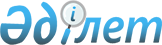 О проекте Указа Президента Республики Казахстан "Об изменениях в административно-территориальном устройстве Акмолинской области"Постановление Правительства Республики Казахстан от 23 июля 2021 года № 508
      Правительство Республики Казахстан ПОСТАНОВЛЯЕТ: 
      внести на рассмотрение Президента Республики Казахстан проект Указа Президента Республики Казахстан "Об изменениях в административно-территориальном устройстве Акмолинской области". Об изменениях в административно-территориальном устройстве Акмолинской области 
      В соответствии со статьей 9 Закона Республики Казахстан от 8 декабря 1993 года "Об административно-территориальном устройстве Республики Казахстан" ПОСТАНОВЛЯЮ:
      1. Реорганизовать Целиноградский район Акмолинской области путем выделения из него села Косшы.
      2. Отнести село Косшы Целиноградского района Акмолинской области к категории города областного значения.
      3. Правительству Республики Казахстан принять необходимые меры 
      по реализации пунктов 1 и 2 настоящего Указа.
      4. Настоящий Указ вводится в действие со дня его первого официального опубликования.
					© 2012. РГП на ПХВ «Институт законодательства и правовой информации Республики Казахстан» Министерства юстиции Республики Казахстан
				
      Премьер-Министр
Республики Казахстан 

А. Мамин

      Президент
Республики Казахстан 

К.Токаев
